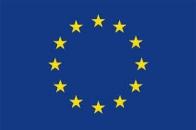 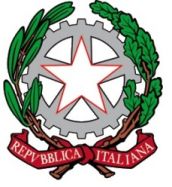 ISTITUTO PROFESSIONALE DI STATO PER I SERVIZI SOCIALI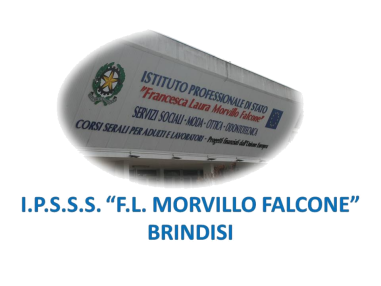 “Francesca Laura MORVILLO FALCONE”Via Galanti, 1 - Tel. 0831/513991 brrf010008@istruzione.it – brrf010008@pec.istruzione.it www.morvillofalconebrindisi.edu.it72100   B R I N D I S IMATERIA: LINGUA E LETTERATURA ITALIANA (ore settimanali: 4)CLASSE: 4^ SEZ. AOD Indirizzo MODA ANNO SCOLASTICO: 2021-2022 DOCENTE: CORDELLA Anna MariaArgomenti:LETTERATURA IL SEICENTO:Riforma e ControriformaIl BaroccoL’evoluzione del sapere tra Seicento e SettecentoLo stupore e la meraviglia nella poesia Barocca: GIAMBATTISTA Marino , Lettura ed analisi de “Donna che cuce”I Marinisti:  Il teatro di SHAKSPEARE : Da ROMEO e GIULIETTA : Il dialogo del balconeAMLETO:  Lettura Atto III Scena I : morire, dormire	forse sognareLa rivoluzione scientificaG. Galilei e il metodo sperimentaleIl teatro del Seicento, la Commedia dell’ArteMiguel De Cervantes e il Don Chisciotte della ManciaLettura e analisi dei seguenti brani:Galileo Galilei ,   Dialogo sui Massimi Sistemi - Giornata IIPresentazione di DON CHISCIOTTE - parte I Cap. IDon Chisciotte della Mancia, cap. VIII – parte I “Don Chisciotte e i mulini a vento”IL PRIMO SETTECENTO:L’IlluminismoIl contesto storico-politicoIl contesto socio-economico-culturaleLe idee, la politica, i generi Lettura e analisi dei seguenti brani:Cesare Beccaria, Dei delitti e delle pene cap.28, “Contro la pena di morte”C. GOLDONILa vitaLe ideeLa poeticaLe opere: “La Locandiera”Da “La Locandiera” lettura e analisi dei seguenti brani:“ Una originale filosofia di vita” Atto I, scene V, IX“Mirandolina seduce il Cavaliere” Atto I, scena XV“Il trionfo di Mirandolina” Atto III, scena VI, VIIG. PARINILa vitaLe ideeLa poeticaLettura e analisi dei seguenti brani:  Dialogo sopra la nobiltà  - Il Giorno: Lettura e Analisi: “L’Ardua scelta del giovin Signore” V. ALFIERI  La Poesia e la prosa  Approfondimento : la moda del Gran Tour IL ROMANZO EUROPEO DEL ‘700 IL SECONDO SETTECENTO: Il Neoclassicismo L’OTTOCENTO: Il Preromanticismo, Il Romanticismo  Il contesto storico-politico: dall’età napoleonica al Risorgimento  Il contesto socio-economico-culturale  Le idee, la politica, i generi U. FOSCOLO  La vita  Le idee  La poetica  “Le ultime lettere di Jacopo Ortis”  Le opere: i “Sonetti”Analisi e commento dei seguenti componimenti: - a lettera di apertura del romanzo “Le ultime lettere di Jacopo Ortis” - Il bacio a Teresa  Alla sera  A Zacinto- In morte del fratello Giovanni I SEPOLCRI (*)Il valore affettivo dei Sepolcri ver. 1,90
La funzione civile dei SepolcriLe tombe dei grandiLa funzione eternatrice della poesia Le Grazie: il velo delle grazie(*) Attività svolta in gruppo con prodotto finale multimediale PPTG. LEOPARDI  La vita  Le idee  La poetica  Le opere Analisi e commento dei seguenti componimenti:  L’Infinito  A Silvia - Il Sabato del VillaggioIl passero SolitarioA. MANZONI  La vita  Le idee  La poetica  Le opere - Il Cinque Maggio - I promessi Sposi : trama Visione di parti del Film  “Il giovane favoloso” ABILITÀ LINGUISTICHE  La coerenza testuale e la coesione linguistica  Registri e stili  La revisione e la redazione di un testo  La tipologia B e C dell’esame di stato La docenteCORDELLA Anna Maria